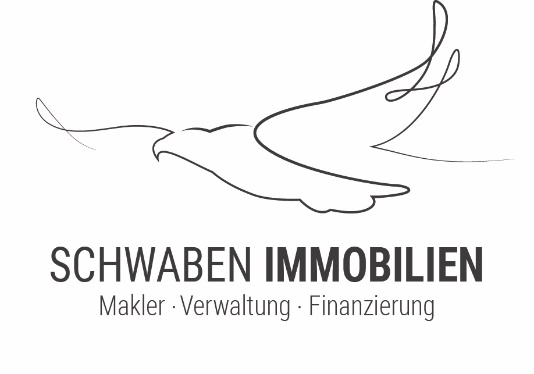 Einwilligung zur Datenverarbeitung und Weitergabe der Daten an Dritte __________________________________ Name,         Vorname __________________________________ Straße,        Hausnummer __________________________________ Plz ,              WohnortIhre personenbezogenen Daten werden von uns grundsätzlich nur dann an Dritte gegeben, soweit dies zur Vertragserfüllung erforderlich ist, wir oder der Dritte ein berechtigtes Interesse an der Weitergabe haben oder Ihre Einwilligung hierfür vorliegt. Sofern Daten an Dritte auf Basis eines berechtigten Interesses übermittelt werden, wird dies in diesen Datenschutzbestimmungen erläutert. Darüber hinaus können Daten an Dritte übermittelt werden, soweit wir aufgrund gesetzlicher Bestimmungen oder durch vollstreckbare behördliche oder gerichtliche Anordnung hierzu verpflichtet sein sollten. Hiermit erkläre(n) ich/wir, dass ich/wir über mein/unser gesetzliches Datenschutzrecht nach DSGVO belehrt wurde(n) und bin/sind damit einverstanden, dass Schwaben Immobilien, Michael Lehmann, Melanchthon-Ring 2, 89415 Lauingen, meine personenbezogenen Daten an Dritte (z.B. Notar, Vermieter, ausgewählte Handwerksfirmen, Schufa Holding AG und ggf. weitere Personen) weitergeben darf. Ich/Wir wurde(n) darüber informiert, dass meine personenbezogenen Daten mindestens 5 Jahre gespeichert und sicher auf Cloud-Anbieterdiensten wie Apple iCloud, Dropbox und Microsoft Onedrive gesichert werden. Ebenso wurde(n) ich/wir darüber informiert, dass ich/wir diese Einwilligung jederzeit schriftlich widerrufen kann/können und die Löschung meiner /unserer personenbezogenen Daten verlangen kann/können. Ebenso ist mir/uns bewusst dass ich/wir ein Recht darauf habe(n) Schwaben Immobilien zu kontaktieren, um den Verbleib meiner/unserer personenbezogenen Daten zu erfragen. Mit meiner Unterschrift bestätige(n) ich/wir, dass ich/wir den Zweck dieser Einwilligung und deren Inhalt verstanden habe(n) und akzeptiere(n). ______________________________				   ________________________ Ort,                           Datum				            Unterschrift